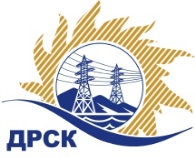 Акционерное Общество«Дальневосточная распределительная сетевая  компания»Протокол заседания Закупочной комиссии по вскрытию поступивших конвертовг. БлаговещенскСПОСОБ И ПРЕДМЕТ ЗАКУПКИ: Открытый электронный запрос цен на право заключения Договора на выполнение работ: «Мероприятия по строительству и реконструкции электрических сетей до 10 кВ для технологического присоединения потребителей (в том числе ПИР) на территории филиала «Приморские ЭС» (г. Артем, урочище Мирное, п. Раздольное)».Плановая стоимость закупки: 3 068 299.66  руб. без учета НДС. Закупка 2097 раздел 2.1.1. ГКПЗ 2017 г.ПРИСУТСТВОВАЛИ: члены постоянно действующей Закупочной комиссии АО «ДРСК» 1  уровняИНФОРМАЦИЯ О РЕЗУЛЬТАТАХ ВСКРЫТИЯ КОНВЕРТОВ:В адрес Организатора закупки поступило 2 (две) заявки на участие в закупке, конверты с которыми были размещены в электронном виде на сайте Единой электронной торговой площадки (АО «ЕЭТП»), по адресу в сети «Интернет»: https://rushydro.roseltorg.ru.Вскрытие конвертов было осуществлено в электронном сейфе организатора закупки на сайте Единой электронной торговой площадки автоматически.Дата и время начала процедуры вскрытия конвертов с заявками участников: 08:00 (время московское)  21.07.2017 г.Место проведения процедуры вскрытия конвертов с заявками участников: Единая электронная торговая площадка.В конвертах обнаружены заявки следующих участников закупки:Решили:Утвердить протокол заседания закупочной комиссии по вскрытию конвертов, по открытому запросу цен.Секретарь Закупочной комиссии 1  уровня АО «ДРСК»	Елисеева М.Г.исп. Игнатова Т.А.Тел. 397307№ 557/УКС -В21.07.2017№Наименование участника и его адресПредмет заявки на участие в запросе цен1Общество с ограниченной ответственностью "ЭДС"
692519, Российская Федерация, Приморский край, Уссурийск, Урицкого ул, 11аЦена без НДС: 2 792 395.00 руб. (3 295 026.10 руб. с НДС)2ООО "ТЕХЦЕНТР" 
690105, Российская Федерация, Приморский край, Владивосток, Русская ул, 57Ж офис (квартира) 18Цена без НДС: 2 700 000.00 руб. (3 186 000.00 руб. с НДС)